POLSKI ZWIĄZEK NIEWIDOMYCH OKRĘG ŁÓDZKI90-721 Łódź, ul. Więckowskiego 13, tel. 42 633-44-18, 42 630-65-60,e-mail  sekretariat@lodzki.pzn.org.pl; sekretariat.pzn@wp.pl KRS 0000087884      konto: Bank Pekao S.A. VI O/Łódź 54 1240 3031 1111 0000 3426 6560Realizujemy projekt: ASYSTENT PLUS IICelem projektu jest umożliwienie aktywnego funkcjonowania oraz wzrost samodzielności osób z niepełnosprawnością  wzroku w życiu  społecznym poprzez wprowadzenie usług asystenta . Ułatwienie osobom niewidomym i słabowidzącym pokonywanie trudności w życiu codziennym i mobilności, łatwiejszym rozwiązywaniu problemów, podniesieniu poziomu samoakceptacji, integracji.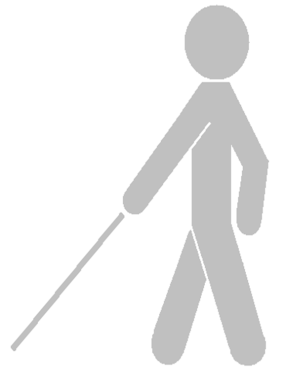 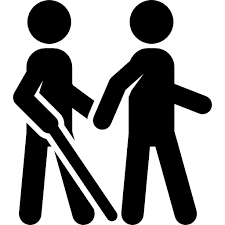 W ramach projektu „Asystent plus II” przewidziane jest: – indywidualne wsparcie psychologiczne, – indywidualne wsparcie tyflopedagogiczne, – indywidualne wsparcie z zakresu umiejętności poruszania się osób niewidomych i słabowidzących z asystentem,– usługi asystenta osobistego. Beneficjentami projektu mogą być dorosłe osoby z orzeczoną niepełnosprawnością z tytułu narządu wzroku w stopniu znacznym lub umiarkowanym lub posiadające orzeczenie równorzędne zamieszkałe na terenie województwa łódzkiego, potrzebujące takiego wsparcia.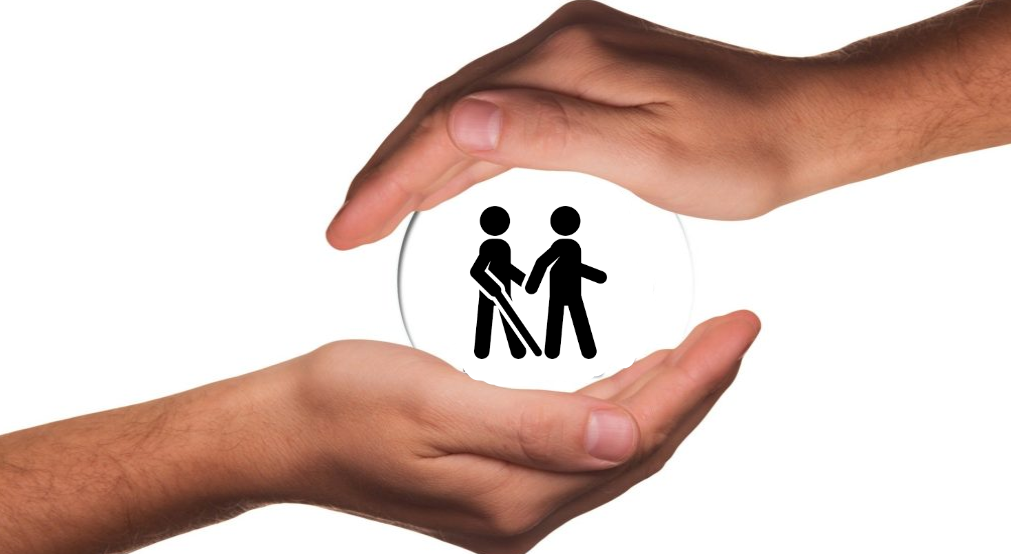 Biuro Projektu: Polski Związek Niewidomych Okręg Łódzki,   90-721 Łódź, ul. Więckowskiego 13 tel. 42 633-44-18_____________________________________________________________________________________________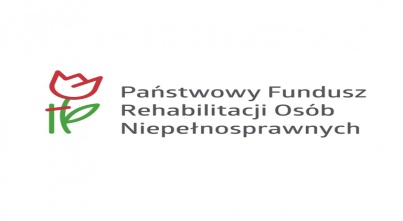 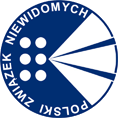 					      Projekt współfinansowany ze środków PFRON                                                     	                		     pn.   Asystent plus II				         Umowa z nr ZZO/000366/05/D zawarta w dniu 17.05.2023r.   